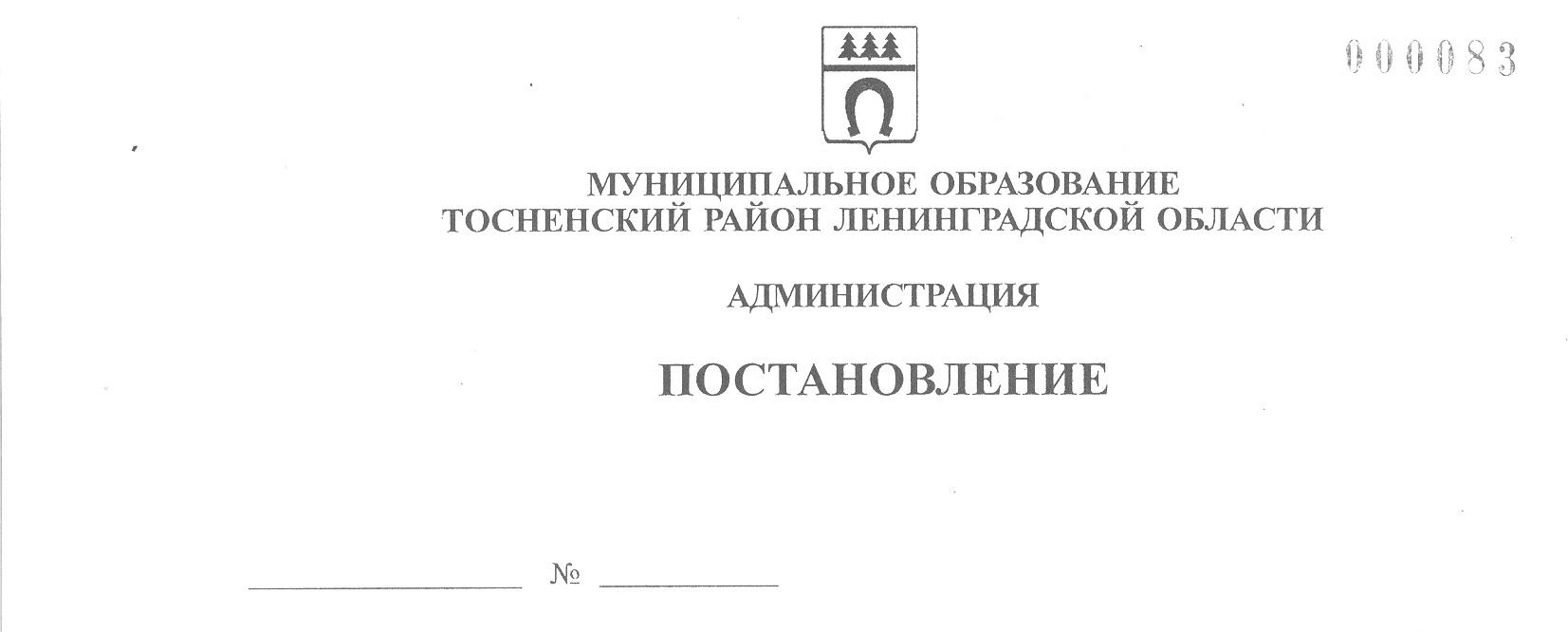 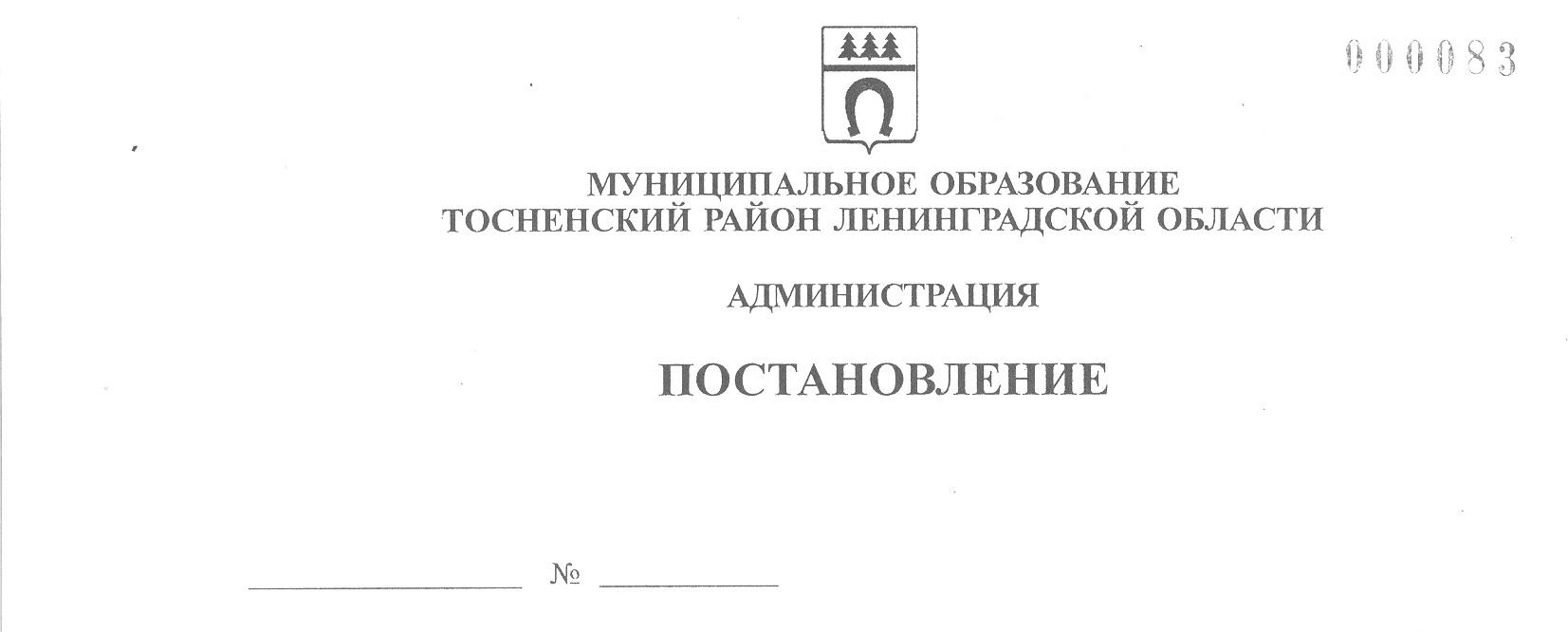 20.02.2023                                 692-паОб обеспечении безопасности и правопорядка в период празднования Дня защитника Отечества в 2023 году на территории муниципального образования Тосненский район Ленинградской областиВ целях обеспечения безопасности граждан, недопущения дестабилизации общественно-политической обстановки, предупреждения и пресечения террористических и экстремистских проявлений, охраны общественного порядка и соблюдения правил пожарной безопасности в период проведения праздничных мероприятий, посвященных празднованию Дня защитника Отечества, на территории муниципального образования Тосненский район Ленинградской области, исполняя собственные полномочия, а также полномочия администрации Тосненского городского поселения Тосненского муниципального района Ленинградской области на основании статьи 13 Устава Тосненского городского поселения Тосненского муниципального района Ленинградской области и статьи 25 Устава муниципального образования Тосненский муниципальный район Ленинградской области, администрация муниципального образования Тосненский район Ленинградской областиПОСТАНОВЛЯЕТ:1. Рекомендовать главам администраций городских и сельских поселений Тосненского муниципального района Ленинградской области:1.1. Подготовить информацию в правоохранительные органы (отделение г. Кириши УФСБ по Санкт-Петербургу и Ленинградской области (далее – УФСБ), ОМВД России по Тосненскому району Ленинградской области (далее – ОМВД), ОВО по Тосненскому району ЛО – филиал ФГКУ «УВО ВНГ России по г. СПб и ЛО» (далее – ОВО) и подразделения МЧС России по Ленинградской области (27 пожарно-спасательный отряд федеральной противопожарной службы государственной противопожарной службы Главного управления МЧС России по Ленинградской области (далее – 27 ПСО), отдел надзорной деятельности и профилактической работы Тосненского района (далее – ОНД и ПР) об объектах (территориях), на которых запланировано проведение культурно-массовых мероприятий, посвященных празднованию Дня защитника Отечества, на территории поселений.1.2. Организовать совместно с сотрудниками ОМВД, ОВО и ОНД и ПР проведение комплексного обследования объектов (территорий), запланированных для проведения праздничных, культурно-массовых и спортивных мероприятий, посвященных празднованию Дня защитника Отечества, на предмет соответствия их антитеррористической защищенности и противопожарной безопасности.1.3. Организовать с сотрудниками ОМВД принятие дополнительных мер по обеспечению охраны мемориалов, братских захоронений, памятников воинам, погибшим в годы Великой Отечественной войны 1941-1945 гг., от актов вандализма и осквернения со стороны экстремистов, с привлечением сотрудников частных охранных предприятий и членов добровольных народных дружин.1.4. Организовать проведение дополнительных инструктажей руководителей и персонала объектов культуры и спорта, расположенных на территориях поселений, по действиям в случае возникновения террористической угрозы и чрезвычайных ситуаций в период подготовки и  проведения культурно-массовых и спортивных мероприятий, посвященных празднованию Дня защитника Отечества.1.5. Принять дополнительные профилактические меры по усилению антитеррористической защищенности зданий администраций городских и сельских поселений.1.6. Усилить контроль за доступом к узловым объектам систем энерго- и теплоснабжения, водоснабжения, критически важным и потенциально опасным объектам, расположенным на территории поселений, принять меры профилактики и пресечения попыток противоправного вмешательства в работу указанных объектов.1.7. Проверить готовность сил и средств, привлекаемых для ликвидации и минимизации последствий террористических актов и чрезвычайных происшествий, уточнить порядок их развертывания и схемы оповещения соответствующих должностных лиц. Провести уточнение плана гражданской обороны и защиты населения и плана действий по предупреждению и ликвидации чрезвычайных ситуаций.1.8.  При организации культурно-спортивных мероприятий на объектах с массовым пребыванием людей строго руководствоваться Положением о порядке организации и проведения культурно-массовых, театрально-зрелищных мероприятий и фейерверков на территории муниципального образования Тосненский район Ленинградской области, утвержденным постановлением администрации муниципального образования Тосненский район Ленинградской области от 01.11.2007 № 1656-па.1.9. Предусмотреть в администрациях городских и сельских поселений Тосненского муниципального района Ленинградской области круглосуточное дежурство ответственных лиц в праздничные дни.Организовать оперативное информирование правоохранительных органов и администрации муниципального образования Тосненский район Ленинградской области (через ЕДДС МКУ «ЦА ХО» (далее – ЕДДС) (тел./факс 30-999) об изменениях и обострениях оперативной обстановки в местах проведения праздничных культурно-массовых мероприятий. О возникающих чрезвычайных ситуациях и происшествиях сообщать незамедлительно.2. Комитету образования администрации муниципального образования Тосненский район Ленинградской области провести инструктажи руководителей и персонала общеобразовательных учреждений района по действиям в случае возникновения террористической угрозы и чрезвычайных ситуаций в период проведения культурно-массовых и спортивных мероприятий, посвященных празднованию Дня защитника Отечества.3. Отделу по культуре и туризму администрации муниципального образования Тосненский район Ленинградской области:3.1. Направить информацию в правоохранительные органы (УФСБ, ОМВД, ОВО) и подразделения МЧС (27 ОПС и ОНД и ПР) об объектах (территориях), на которых запланировано проведение культурно-массовых мероприятий, посвященных празднованию Дня защитника Отечества, на территории Тосненского городского поселения Тосненского муниципального района Ленинградской области.3.2. Организовать проведение дополнительных инструктажей руководителей и персонала объектов культуры на территории Тосненского городского поселения Тосненского муниципального района Ленинградской области по действиям при возникновении террористической угрозы и чрезвычайных ситуаций в период подготовки и проведения культурно-массовых и спортивных мероприятий, посвященных празднованию Дня защитника Отечества.4. Отделу молодежной политики, физической культуры и спорта администрации муниципального образования Тосненский район Ленинградской области:4.1. Направить информацию в правоохранительные органы (УФСБ, ОМВД, ОВО) и подразделения МЧС (27 ОПС и ОНД и ПР) об объектах (территориях), на которых запланировано проведение спортивных и молодежных мероприятий, посвященных празднованию Дня защитника Отечества, на территории Тосненского городского поселения Тосненского муниципального района Ленинградской области.4.2. Организовать проведение дополнительных инструктажей руководителей и персонала объектов физической культуры и спорта на территории Тосненского городского поселения Тосненского муниципального района Ленинградской области  по действиям при возникновении террористической угрозы и чрезвычайных ситуаций в период подготовки и  проведения спортивных и молодежных мероприятий, посвященных празднованию Дня защитника Отечества.5. Директору МКУ «ЦА ХО» поручить ЕДДС:- обеспечить контроль за функционированием системы аппаратно-программного комплекса автоматической информационной системы «Безопасный город» в г. Тосно на объектах городской инфраструктуры и в местах массового пребывания людей, вблизи учреждений образования. Проверить эффективность взаимодействия операторов видеосистем с дежурной частью ОМВД;- откорректировать схему оповещения должностных лиц органов местного самоуправления, правоохранительных органов (УФСБ, ОМВД, ОВО, следственный комитет, прокуратура), спасательных служб (27 ОПС, 111 ПЧ ОГПС Кировского района ГБУ ЛО «Леноблпожспас» (далее – 111ПЧ ОГПС), поисково-спасательный отряд г. Тосно ГКУ «Управление по обеспечению мероприятий ГЗ ЛО» (далее – ПСО г. Тосно), здравоохранения (ГБУЗ ЛО «Тосненская клиническая межрайонная больница» (далее – ТКМБ), членов антитеррористической комиссии;- проверить эффективность взаимодействия диспетчеров  ЕДДС  с  УФСБ, ОМВД, ОВО, 27 ПСО, 111 ПЧ ОГПС, ПСО г. Тосно, ТКМБ;- принять меры по повышению общей бдительности сотрудников дежурно-диспетчерской службы.6. Рекомендовать правоохранительным органам и спасательным службам Тосненского муниципального района Ленинградской области:6.1. УФСБ, ОМВД, ОВО продолжить проведение оперативных и профилактических мероприятий по обеспечению безопасности и антитеррористической защищенности, охраны общественного порядка в период подготовки и проведения праздничных мероприятий, посвященных празднованию Дня защитника Отечества.6.2. 27 ПСО, 111 ПЧ ОГПС, ПСО г. Тосно принять дополнительные меры по обеспечению пожарной безопасности на объектах (территориях) в период подготовки и проведения праздничных мероприятий, посвященных празднованию Дня защитника Отечества.7. Рекомендовать руководителям, независимо от форм собственности, объектов повышенной опасности, объектов жизнеобеспечения, транспорта и связи, объектов с массовым пребыванием людей, расположенных и (или) осуществляющих свою деятельность на территории муниципального образования Тосненский район Ленинградской области, повысить бдительность сотрудников, не пренебрегать мерами безопасности, а также:- усилить пропускной и досмотровый режимы в организациях, исключить доступ и нахождение в них посторонних лиц без необходимости;- проверить помещения, сдаваемые в аренду, подвалы, чердаки, подсобные помещения;- обращать внимание на припаркованный транспорт (особенно оставленный на длительный срок);- уделить особое внимание местам общего пользования, под лестницами, в мусорных урнах и т. д.;- обращать особое внимание на лиц, проявляющих нервозность, излишнюю эмоциональность и неадекватность поведения;- провести инструктажи с персоналом организаций, направленные на обеспечение антитеррористической защищенности, повышение бдительности сотрудников и разъяснить их действия в случае возникновения чрезвычайных ситуаций;- не оставлять без присмотра личные вещи, сотовые телефоны, сумки и т. п;- о всех подозрительных предметах, людях и происшествиях немедленно сообщить по телефону: 01, 02, 112.8. Отделу правопорядка и безопасности, делам ГО и ЧС администрации муниципального образования Тосненский район Ленинградской области направить в пресс-службу комитета по организационной работе, местному самоуправлению, межнациональным и межконфессиональным отношениям администрации муниципального образования Тосненский район Ленинградской области настоящее постановление для обнародования в порядке, предусмотренном Уставом муниципального образования Тосненский муниципальный район Ленинградской области.9. Пресс-службе комитета по организационной работе, местному самоуправлению, межнациональным и межконфессиональным отношениям администрации муниципального образования Тосненский район Ленинградской области обеспечить обнародование:9.1. Настоящего постановления в порядке, предусмотренном Уставом муниципального образования Тосненский муниципальный район Ленинградской области.9.2. Информации жителям и гостям Тосненского муниципального района Ленинградской области о правилах соблюдения личной безопасности в период проведения праздничных, культурно-массовых и спортивных мероприятий, в период празднования Дня защитника Отечества, предоставленной отделом правопорядка и безопасности, делам ГО и ЧС администрации муниципального образования Тосненский район Ленинградской области.10. Контроль за исполнением постановления возложить на заместителя главы администрации муниципального образования Тосненский район Ленинградской области по безопасности Цая И.А.11. Настоящее постановление вступает в силу со дня его принятия.Глава администрации                                                                             А.Г. КлементьевПрошкин Андрей Евгеньевич, 8(81361)2160424 га